Расписание организованной образовательной деятельности на 2021-2022 уч. г.                                      Группа «Цветик -Семицветик»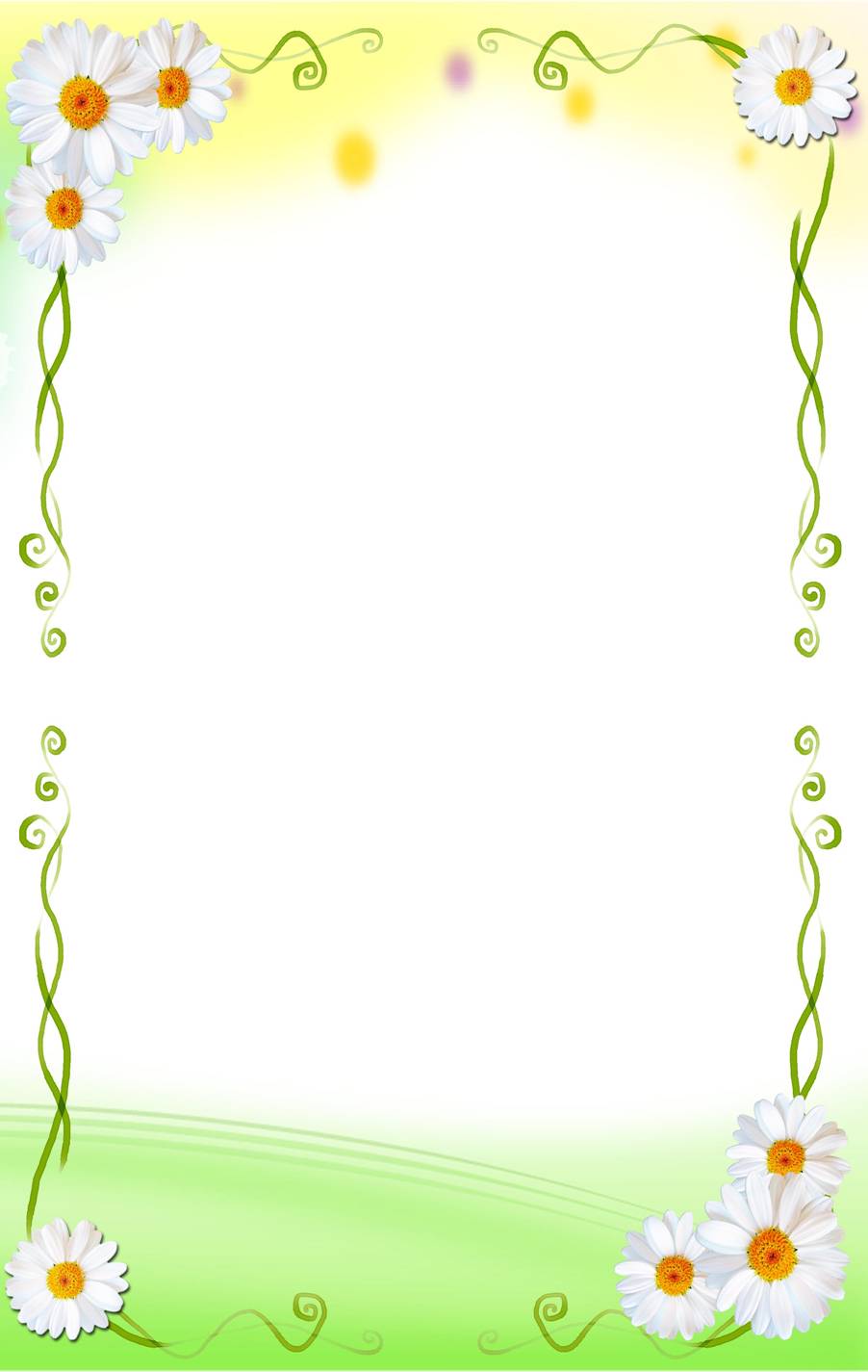 ПОНЕДЕЛЬНИК1.9:00-9:302.9:40-10:103.10:20- 10:501. Развитие речи2. Рисование3. Физическая культураВТОРНИК1.9:00-9:302.9:40-10:103.10:20- 10:501. ФЭМП2. Ознакомление с окружающим миром3. Музыка СРЕДА1.9:00-9:302.9:40-10:103.10:20- 10:501. Развитие речи2. Лепка/аппликация3. Физическая культура ЧЕТВЕРГ1.9:00-9:302.9:40-10:103.10:20- 10:501. ФЭМП2. 3. Физическая культура (В)ПЯТНИЦА1.9:00-9:302.9:40-10:103.10:20- 10:501.Занятие с  психологом2. Рисование3. Музыка